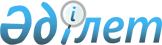 О внесении изменений в решение Шалкарского районного маслихата от 26 декабря 2023 года № 159 "Об утверждении Шалкарского районного бюджета на 2024-2026 годы"Решение Шалкарского районного маслихата Актюбинской области от 1 марта 2024 года № 197
      Шалкарский районный маслихат РЕШИЛ:
      1. Внести в решение Шалкарского районного маслихата от 26 декабря 2023 года № 159 "Об утверждении Шалкарского районного бюджета на 2024-2026 годы" следующие изменения:
      преамбулу изложить в новой редакции:
      "В соответствии с пунктом 2 статьи 9 Бюджетного кодекса Республики Казахстан, статьей 6 Закона Республики Казахстан "О местном государственном управлении и самоуправлении в Республике Казахстан", Законом Республики Казахстан "О республиканском бюджете на 2024-2026 годы", Шалкарский районный маслихат РЕШИЛ:";
      пункт 1 изложить в новой редакции:
      "1. Утвердить Шалкарский районный бюджет на 2024-2026 годы согласно приложениям 1, 2 и 3 соответственно, в том числе на 2024 год в следующих объемах:
      1) доходы – 5547950,7 тысяч тенге, в том числе:
      налоговые поступления - 4282991,0 тысяч тенге;
      неналоговые поступления - 7941,0 тысяч тенге;
      поступления трансфертов - 1257018,7 тысяч тенге;
      2) затраты - 6283319,4 тысяч тенге;
      3) чистое бюджетное кредитование - -67676,0 тенге, в том числе:
      бюджетные кредиты - 7384,0 тысяч тенге;
      погашение бюджетных кредитов - 75060,0 тысяч тенге;
      4) сальдо по операциям с финансовыми активами – 0 тенге, в том числе:
      приобретение финансовых активов – 0 тенге;
      поступления от продажи финансовых активов – 0 тенге;
      5) дефицит (профицит) бюджета - -667692,7 тысяч тенге;
      6) финансирование дефицита (использование профицита) бюджета - 667692,7 тысяч тенге, в том числе:
      поступления займов – 7384,0 тысяч тенге;
      погашение долга – 75060,0 тысяч тенге;
      используемые остатки бюджетных средств – 735368,7 тысяч тенге.";
      пункт 6 изложить в новой редакции:
      "6. Утвердить в районном бюджете текущие целевые трансферты бюджетам города районного значения и сельских округов на 2024 год в сумме 1303636,5 тысяч тенге, согласно приложения 4.";
      приложения 1, 4 к указанному решению изложить в новой редакции согласно приложений 1, 2 к настоящему решению.
      2. Настоящее решение вводится в действие с 1 января 2024 года. Шалкарский районный бюджет на 2024 год Текущие целевые трансферты бюджетам города районного значения и сельских округов на 2024 год из районного бюджета
					© 2012. РГП на ПХВ «Институт законодательства и правовой информации Республики Казахстан» Министерства юстиции Республики Казахстан
				
      Председатель Шалкарского районного маслихата 

С. Бигеев
Приложение 1 к решению 
Шалкарского районного 
маслихата от 1 марта 2024 года 
№ 197Приложение 1 к решению 
Шалкарского районного 
маслихата от 26 декабря 2023 
года № 159
Категория
Категория
Категория
Категория
Категория
Сумма, тысяч тенге
Класс
Класс
Класс
Класс
Сумма, тысяч тенге
Подкласс
Подкласс
Подкласс
Сумма, тысяч тенге
Наименование
Наименование
Сумма, тысяч тенге
I.Доходы
I.Доходы
5547950,7
1
Налоговые поступления
Налоговые поступления
4282991,0
01
Подоходный налог
Подоходный налог
719300,0
1
Корпоративный подоходный налог
Корпоративный подоходный налог
18500,0
2
Индивидуальный подоходный налог
Индивидуальный подоходный налог
700800,0
03
Социальный налог
Социальный налог
601308,0
1
Социальный налог
Социальный налог
601308,0
04
Налоги на собственность
Налоги на собственность
2945902,0
1
Налоги на имущество
Налоги на имущество
2945902,0
05
Внутренние налоги на товары, работы и услуги
Внутренние налоги на товары, работы и услуги
12181,0
2
Акцизы
Акцизы
2281,0
4
Сборы за ведение предпринимательской и профессиональной деятельности
Сборы за ведение предпринимательской и профессиональной деятельности
9900,0
08
Обязательные платежи, взимаемые за совершение юридически значимых действий и (или) выдачу документов уполномоченными на то государственными органами или должностными лицами
Обязательные платежи, взимаемые за совершение юридически значимых действий и (или) выдачу документов уполномоченными на то государственными органами или должностными лицами
4300,0
1
Государственная пошлина
Государственная пошлина
4300,0
2
Неналоговые поступления
Неналоговые поступления
7941,0
01
Доходы от государственной собственности
Доходы от государственной собственности
3041,0
5
Доходы от аренды имущества, находящегося в государственной собственности
Доходы от аренды имущества, находящегося в государственной собственности
2942,0
7
Вознаграждения по кредитам, выданным из государственного бюджета
Вознаграждения по кредитам, выданным из государственного бюджета
99,0
06
Прочие неналоговые поступления
Прочие неналоговые поступления
4900,0
1
Прочие неналоговые поступления
Прочие неналоговые поступления
4900,0
4
Поступления трансфертов
Поступления трансфертов
1257018,7
01
Трансферты из нижестоящих органов государственного управления
Трансферты из нижестоящих органов государственного управления
14011,7
3
Трансферты из бюджетов городов районного значения, сел, поселков, сельских округов
Трансферты из бюджетов городов районного значения, сел, поселков, сельских округов
14011,7
02
Трансферты из вышестоящих органов государственного управления
Трансферты из вышестоящих органов государственного управления
1243007,0
2
Трансферты из областного бюджета
Трансферты из областного бюджета
1243007,0
II. Затраты
II. Затраты
II. Затраты
II. Затраты
II. Затраты
6283319,4
01
Государственные услуги общего характера
1797588,4
1
Представительные, исполнительные и другие органы, выполняющие общие функции государственного управления
299077,0
112
Аппарат маслихата района (города областного значения)
59318,0
001
Услуги по обеспечению деятельности маслихата района (города областного значения)
57690,0
003
Капитальные расходы государственного органа
160,0
005
Повышение эффективности деятельности депутатов маслихата
1468,0
122
Аппарат акима района (города областного значения)
239759,0
001
Услуги по обеспечению деятельности акима района (города областного значения)
229401,0
003
Капитальные расходы государственного органа
6600,0
113
Целевые текущие трансферты нижестоящим бюджетам
3758,0
2
Финансовая деятельность
600395,4
452
Отдел финансов района (города областного значения)
600395,4
001
Услуги по реализации государственной политики в области исполнения бюджета и управления коммунальной собственностью района (города областного значения)
46436,0
003
Проведение оценки имущества в целях налогообложения
1508,0
018
Капитальные расходы государственного органа
1000,0
113
Целевые текущие трансферты нижестоящим бюджетам
551451,4
5
Планирование и статистическая деятельность
50138,0
453
Отдел экономики и бюджетного планирования района (города областного значения)
50138,0
001
Услуги по реализации государственной политики в области формирования и развития экономической политики, системы государственного планирования
49138,0
004
Капитальные расходы государственного органа
1000,0
9
Прочие государственные услуги общего характера
847978,0
454
Отдел предпринимательства и сельского хозяйства района (города областного значения)
60814,2
001
Услуги по реализации государственной политики в области развития предпринимательства и сельского хозяйства
59990,2
007
Капитальные расходы государственного органа
824,0
458
Отдел жилищно-коммунального хозяйства, пассажирского транспорта и автомобильных дорог района (города областного значения)
787163,8
001
Услуги по реализации государственной политики на местном уровне в области жилищно-коммунального хозяйства, пассажирского транспорта и автомобильных дорог
36326,7
013
Капитальные расходы государственного органа
1500,0
113
Целевые текущие трансферты нижестоящим бюджетам
749337,1
02
Оборона
127094,0
1
Военные нужды
15074,0
122
Аппарат акима района (города областного значения)
15074,0
005
Мероприятия в рамках исполнения всеобщей воинской обязанности
15074,0
2
Организация работы по чрезвычайным ситуациям
112020,0
122
Аппарат акима района (города областного значения)
112020,0
006
Предупреждение и ликвидация чрезвычайных ситуаций масштаба района (города областного значения)
2000,0
007
Мероприятия по профилактике и тушению степных пожаров районного (городского) масштаба, а также пожаров в населенных пунктах, в которых не созданы органы государственной противопожарной службы
110020,0
06
Социальная помощь и социальное обеспечение
741328,9
1
Социальное обеспечение
64717,0
451
Отдел занятости и социальных программ района (города областного значения)
64717,0
005
Государственная адресная социальная помощь
64717,0
2
Социальная помощь
541618,0
451
Отдел занятости и социальных программ района (города областного значения)
541618,0
004
Оказание социальной помощи на приобретение топлива специалистам здравоохранения, образования, социального обеспечения, культуры, спорта и ветеринарии в сельской местности в соответствии с законодательством Республики Казахстан
21820,0
006
Оказание жилищной помощи
4000,0
007
Социальная помощь отдельным категориям нуждающихся граждан по решениям местных представительных органов
119590,0
014
Оказание социальной помощи нуждающимся гражданам на дому
151685,0
017
Обеспечение нуждающихся лиц с инвалидностью протезно-ортопедическими, сурдотехническими и тифлотехническими средствами, специтальными средствами передвижения, обязательными гигиеническими средствами, а также предоставление услуг санаторно-курортного лечения, специалиста жестового языка, индивидуальных помощников в соответствии с индивидуальной программой абилитации и реабилитации лица с инвалидностью
244523,0
9
Прочие услуги в области социальной помощи и социального обеспечения
134993,9
451
Отдел занятости и социальных программ района (города областного значения)
134993,9
001
Услуги по реализации государственной политики на местном уровне в области обеспечения занятости и реализации социальных программ для населения
54946,9
011
Оплата услуг по зачислению, выплате и доставке пособий и других социальных выплат
296,0
021
Капитальные расходы государственного органа
1610,0
028
Услуги лицам из групп риска, попавшим в сложную ситуацию вследствие насилия или угрозы насилия
16013,0
050
Обеспечение прав и улучшение качества жизни лиц с инвалидностью в Республике Казахстан
9488,0
054
Размещение государственного социального заказа в неправительственных организациях
43135,0
067
Капитальные расходы подведомственных государственных учреждений и организаций
9505,0
07
Жилищно-коммунальное хозяйство
1056169,0
1
Жилищное хозяйство
604266,7
458
Отдел жилищно-коммунального хозяйства, пассажирского транспорта и автомобильных дорог района (города областного значения)
331110,8
033
Проектирование, развитие и (или) обустройство инженерно-коммуникационной инфраструктуры
331110,8
466
Отдел архитектуры, градостроительства и строительства района (города областного значения)
273155,9
003
Проектирование и (или) строительсттво, реконструкция жилья коммунального жилищного фонда
122283,9
004
Проектирование, развитие и (или) обустройство инженерно-коммуникационной инфраструктуры
76406,0
098
Приобретение жилья коммунального жилищного фонда
74466,0
2
Коммунальное хозяйство
345766,3
458
Отдел жилищно-коммунального хозяйства, пассажирского транспорта и автомобильных дорог района (города областного значения)
295766,3
012
Функционирование системы водоснабжения и водоотведения
52403,0
027
Организация эксплуатации сетей газификации, находящихся в коммунальной собственности районов (городов областного значения)
4645,7
029
Развитие системы водоснабжения и водоотведения
11433,0
048
Развитие благоустройства городов и населенных пунктов
70991,0
058
Развитие системы водоснабжения и водоотведения в сельских населенных пунктах
156293,6
466
Отдел архитектуры, градостроительства и строительства района (города областного значения)
50000,0
005
Развитие коммунального хозяйства
50000,0
3
Благоустройство населенных пунктов
106136,0
458
Отдел жилищно-коммунального хозяйства, пассажирского транспорта и автомобильных дорог района (города областного значения)
106136,0
015
Освещение улиц в населенных пунктах
97656,0
016
Обеспечение санитарии населенных пунктов
8480,0
08
Культура, спорт, туризм и информационное пространство
1029653,4
1
Деятельность в области культуры
324815,0
457
Отдел культуры, развития языков, физической культуры и спорта района (города областного значения)
324815,0
003
Поддержка культурно-досуговой работы
324815,0
2
Спорт
298547,0
457
Отдел культуры, развития языков, физической культуры и спорта района (города областного значения)
18547,0
009
Проведение спортивных соревнований на районном (города областного значения) уровне
9001,0
010
Подготовка и участие членов сборных команд района (города облапстного значения) по различным видам спорта на областных спортивных соревнованиях
9546,0
466
Отдел архитектуры, градостроительства и строительства района (города областного значения)
280000,0
008
Развитие объектов спорта
280000,0
3
Информационное пространство
238772,0
456
Отдел внутренней политики района (города областного значения)
13800,0
002
Услуги по проведению государственной информационной политики
13800,0
457
Отдел культуры, развития языков, физической культуры и спорта района (города областного значения)
224972,0
006
Функционирование районных (городских) библиотек
224672,0
007
Развитие государственного языка и других языков народа Казахстана
300,0
9
Прочие услуги по организации культуры, спорта, туризма и информационного пространства
167519,4
456
Отдел внутренней политики района (города областного значения)
119561,0
001
Услуги по реализации государственной политики на местном уровне в области информации, укрепления государственности и формирования социального оптимизма граждан
28323,0
003
Реализация мероприятий в сфере молодежной политики
90738,0
032
Капитальные расходы подведомственных государственных учреждений и организаций
500,0
457
Отдел культуры, развития языков, физической культуры и спорта района (города областного значения)
47958,4
001
Услуги по реализации государственной политики на местном уровне в области культуры, развития языков, физической культуры и спорта
44195,0
014
Капитальные расходы государственного органа
64,4
032
Капитальные расходы подведомственных государственных учреждений и организаций
3699,0
10
Сельское, водное, лесное, рыбное хозяйство, особо охраняемые природные территории, охрана окружающей среды и животного мира, земельные отношения
58489,0
6
Земельные отношения
52139,0
463
Отдел земельных отношений района (города областного значения)
52139,0
001
Услуги по реализации государственной политики в области регулирования земельных отношений на территории района (города областного значения)
37839,0
006
Землеустройство, проводимое при установлении границ районов, городов областного значения, районного значения, сельских округов, поселков, сел
7000,0
007
Капитальные расходы государственного органа
7300,0
9
Прочие услуги в области сельского, водного, лесного, рыбного хозяйства, охраны окружающей среды и земельных отношений
6350,0
453
Отдел экономики и бюджетного планирования района (города областного значения)
6350,0
099
Реализация мер по оказанию социальной поддержки специалистов
6350,0
11
Промышленность, архитектурная, градостроительная и строительная деятельность
90720,8
2
Архитектурная, градостроительная и строительная деятельность
90720,8
466
Отдел архитектуры, градостроительства и строительства района (города областного значения)
90720,8
001
Услуги по реализации государственной политики в области строительства, улучшения архитектурного облика городов, районов и населенных пунктов области и обеспечению рационального и эффективного градостроительного освоения территории района (города областного значения)
49220,8
013
Разработка схем градостроительного развития территории района, генеральных планов городов районного (областного) значения, поселков и иных сельских населенных пунктов
40000,0
015
Капитальные расходы государственного органа
1500,0
12
Транспорт и коммуникации
415011,8
1
Автомобильный транспорт
415011,8
458
Отдел жилищно-коммунального хозяйства, пассажирского транспорта и автомобильных дорог района (города областного значения)
415011,8
023
Обеспечение функционирования автомобильных дорог
31964,0
045
Капитальный и средний ремонт автомобильных дорог районного значения и улиц населенных пунктов
102837,8
051
Реализация приоритетных проектов транспортной инфраструктуры
280210,0
13
Прочие
237447,0
3
Поддержка предпринимательской деятельности и защита конкуренции
1000,0
454
Отдел предпринимательства и сельского хозяйства района (города областного значения)
1000,0
006
Поддержка предпринимательской деятельности
1000,0
9
Прочие
236447,0
452
Отдел финансов района (города областного значения)
90457,0
012
Резерв местного исполнительного органа района (города областного значения)
90457,0
458
Отдел жилищно-коммунального хозяйства, пассажирского транспорта и автомобильных дорог района (города областного значения)
145990,0
062
Реализация мероприятий по социальной и инженерной инфраструктуре в сельских населенных пунктах в рамках проекта "Ауыл – Ел бесігі"
145990,0
14
Обслуживание долга
56983,0
1
Обслуживание долга
56983,0
452
Отдел финансов района (города областного значения)
56983,0
013
Обслуживание долга местных исполнительных органов по выплате вознаграждений и иных платежей по займам из областного бюджета
56983,0
15
Трансферты
672833,1
1
Трансферты
672833,1
452
Отдел финансов района (города областного значения)
672833,1
006
Возврат неи спользованных (недоиспльзованных) целевых трансфертов
252512,0
007
Бюджетные изъятия
346128,0
024
Целевые текущие трансферты из нижестоящего бюджета на компенсацию потерь вышестоящего бюджета в связи с изменением законодательства
74193,0
054
Возврат сумм неиспользованных (недоиспользованных) целевых трансфертов, выделенных из республиканского бюджета за счет целевого трансферта из Национального фонда Республики Казахстан
0,1
16
Погашение займов
1,0
1
Погашение займов
1,0
452
Отдел финансов района (города областного значения)
1,0
021
Возврат неиспользованных бюджетных кредитов, выданных из местного бюджета
1,0
III. Чистое бюджетное кредитование
-67676,0
Бюджетные кредиты
7384,0
10
Сельское, водное, лесное, рыбное хозяйство, особо охраняемые природные территории, охрана окружающей среды и животного мира, земельные отношения
7384,0
9
Прочие услуги в области сельского, водного, лесного, рыбного хозяйства, охраны окружающей среды и земельных отношений
7384,0
453
Отдел экономики и бюджетного планирования района (города областного значения)
7384,0
006
Бюджетные кредиты для реализации мер социальной поддержки специалистов
7384,0
5
Погашение бюджетных кредитов
75060,0
01
Погашение бюджетных кредитов
75060,0
1
1
Погашение бюджетных кредитов, выданных из государственного бюджета
75060,0
IV. Дефицит бюджета (профицит)
-667692,7
V. Финансирование дефицита бюджета (использование профицита)
667692,7
7
Поступления займов
7384,0
01
Внутренние государственные займы
7384,0
2
2
Договоры займа
7384,0
16
Погашение займов
75060,0
1
Погашение займов
75060,0
452
Отдел финансов района (города областного значения)
75060,0
008
Погашение долга местного исполнительного органа перед вышестоящим бюджетом
75060,0
8
Используемые остатки бюджетных средства
735368,7
01
Остатки бюджетных средств
735368,7
1
1
Свободные остатки бюджетных средств
735368,7Приложение 2 к решению 
Шалкарского районного 
маслихата от 1 марта 2024 года 
№ 197Приложение 4 к решению 
Шалкарского районного 
маслихата от 26 декабря 2023 
года № 159
Наименование
Сумма, тысяч тенге
Город Шалкар
735581,1
Актогайский сельский округ
55366,0
Айшуакский сельский округ
54380,2
Бершугирский сельский округ
33694,0
Бозойский сельский округ
28860,2
Есет Котибарулы сельский округ
47347,0
Жанаконысский сельский округ
50784,2
Кишикумский сельский округ
50821,0
Кауылжырский сельский округ
49208,4
Монке би сельский округ
42952,2
Тогызский сельский округ
51707,0
Шалкарский сельский округ
50189,2
Шетыргызский сельский округ
52746,0
Итого
1303636,5